Arbeitsauftrag1. In jungen Jahren werden die Grundsteine für unser Leben gelegt. Einstellungen und Meinungen festigen sich in dieser Zeit und diese später zu revidieren fällt vielen schwer. Lesen Sie die Informationen zu Hesses Kindheit und Jugend.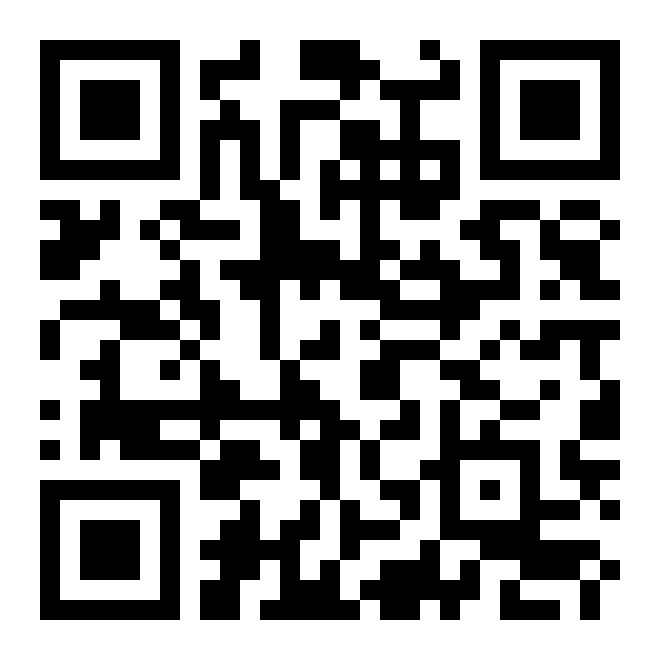 2. Recherchieren Sie die folgenden Begriffe und erklären Sie sie schriftlich in eigenen Worten.Lateinschule:______________________________________________________________________________________________________________________________________________________________________________________________________________________________________________________________________________________________________________________________________________________________________________________________________Bildungsbürgertum:______________________________________________________________________________________________________________________________________________________________________________________________________________________________________________________________________________________________________________________________________________________________________________________________________Pietismus:______________________________________________________________________________________________________________________________________________________________________________________________________________________________________________________________________________________________________________________________________________________________________________________________________3. Die obenstehenden Begriffe waren Ihnen bisher wahrscheinlich fremd, eine Lateinschule haben Sie höchstwahrscheinlich nie besucht. Vergleichen Sie Hesses Erziehung und Bildung mit Ihrer eigenen. 4.  Die Unterschiede zwischen Hesse und Ihnen sind deutlich. Doch wie verhält sich dies mit Harry Haller? Finden Sie jeweils mindestens eine Textstelle zu Hallers Erziehung und eine zu seiner Bildung. Mögliche Textstellen: „große Bücherkiste“ (S. 7); schaut sich „Bibliotheken“ und „Altertümer der Stadt“ an (S. 11f.); 103f. + 106ff.: Reaktion auf das Goethe-Bild; Eltern ließen ihn „Latein und Griechisch und all das Zeug lernen“, aber tanzen nicht (S. 115); ist gut in Dichtung, Philosophie und Musik (vgl. S. 166); S. 175: Gesellschaftskritik; sehr fromme Eltern und Lehrer (vgl. S. 17); Sauberkeit und Ordnungsliebe der Mutter (vgl. S. 22); Erinnerung an Jugend in bürgerlichem Elternhaus (vgl. S. 36f.)Hesses Erziehung und BildungMeine eigene Erziehung und Bildung- Wuchs in einer ev. Missionarsfamilie in behüteten Verhältnissen auf- Pietistisch-strenge Erziehung in der Familie- Große Anziehungskraft einer umfassenden Bibliothek des Großvaters auf den jungen Hesse-  Besuch der Lateinschule in Calw und Göttingen zur Vorbereitung auf das württembergische Landexamen- Evangelisch-theologisches Seminar in Maulbronn zur Vorbereitung einer theologischen Laufbahn  Hesse wehrt sich durch Flucht, danach folgt eine erste Umerziehungsmaßnahme- Starker Wunsch, Dichter zu werden- Ab 1892 Besuch des Gymnasiums in Cannstatt, dann jedoch Abbruch der Schule - Beginn einer Buchhändlerlehre mit Abbruch nach drei Tagen, anschließend Mechanikerlehre und darauf erneut eine diesmal erfolgreiche BuchhändlerlehreAbhängig von Schülerantworten